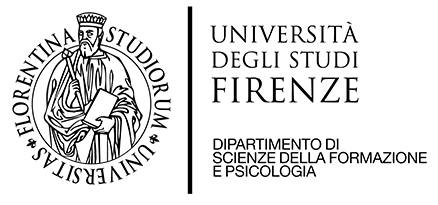 REGISTRATION FORM FOR PARTICIPANTSOne-Day International Conference“Strengthening Sustainability Science and its Transdisciplinary Nature: The New Area of the Psychology of Sustainability and Sustainable Development”University of Florence, November 12, 2018To register, please send the information to Annamaria Di Fabio (University of Florence, Italy) Email: adifabio(AT)psico.unifi.it